Independent Living Symbol Resources – MenusPasta Bake and Salad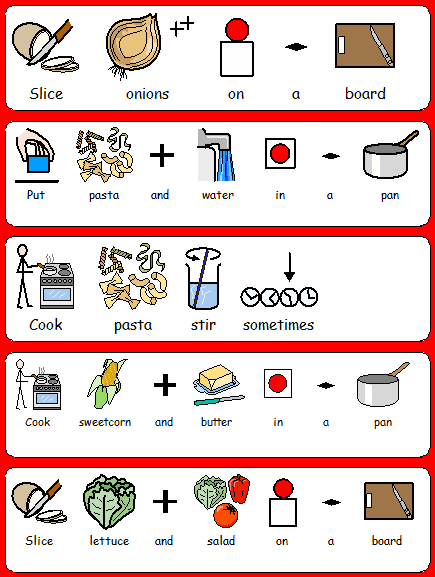 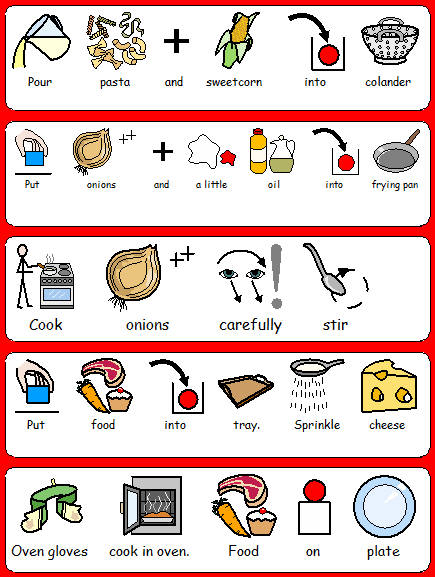 Curry and Rice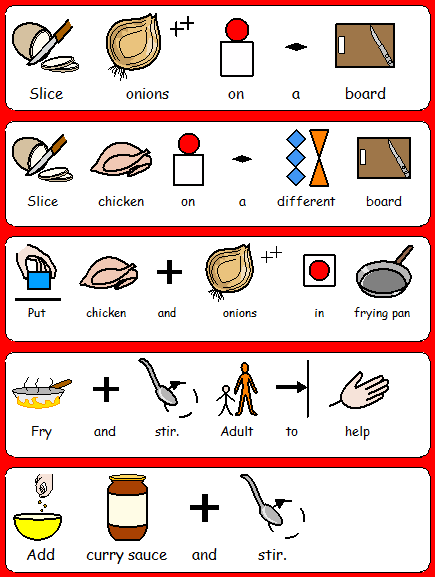 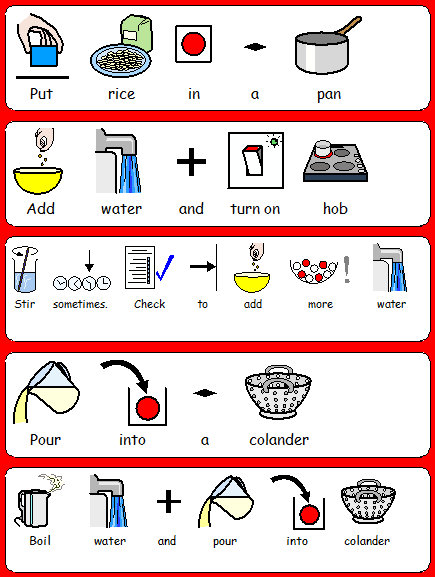 